Publicado en  el 20/01/2017 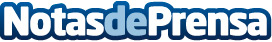 Los transportistas y operadores de los sistemas eléctricos europeos continúan reforzando su cooperación en la gestión del sistema eléctrico interconectadoDatos de contacto:Nota de prensa publicada en: https://www.notasdeprensa.es/los-transportistas-y-operadores-de-los_1 Categorias: Otras Industrias http://www.notasdeprensa.es